Date: August 2, 2022 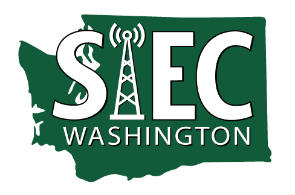 Time: 10:00 a.m. – 11:30 a.m.Attendance:Welcome, News and Information Roundtable, Approval of 4/14/22 Minutes  SAW Group Charter2023-25 Decision Package RequestSAW Group UpdatesWashington State Radio Interoperability Verizon Presentation  The Verizon team presented information on their modernization efforts to ensure secure network resiliency in the area of public safety. SIEC Vice Chair NominationGood of the Order/Public CommentAction Items, 1:30 pm – 3:30 pmTopicActionAssigned toDeadlineAPCO-NENA PSAP ProjectReport out on projectKaty MyersTBD